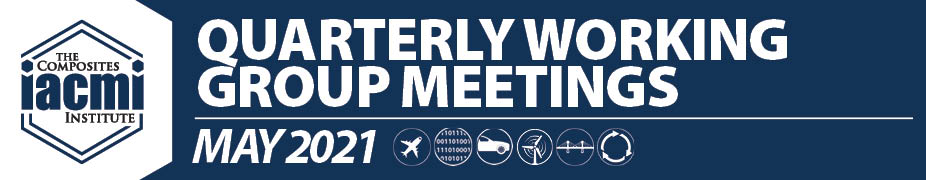 Future Mobility/Vehicles Technology Working Group Meeting Agenda*May 24, 20211:00 – 3:00 pm ET1:00 – 1:10 pm		Welcome             Ray Boeman, Michigan State University1:10 – 1:35 pm	Manufacturing Extension PartnershipRob Ivester, National Institute of Standards and Technology1:35 – 2:00 pm	Novel Thermosetting Polymer Systems   Henry Sodano, Trimer Technologies, LLC2:00 – 2:25 pm	Industrial Automation Solutions for CompositesChriston Manzella, Shape Process Automation2:25 – 2:40 pm	Update: Material Standards & Trimming ProjectsBrian Knouff, Oak Ridge National Laboratory2:40 – 3:00 pm	DiscussionModerator: Ray Boeman, Michigan State University*Speakers and times are subject to change.